KOREKTAANALIZA STANU GOSPODARKI ODPADAMI KOMUNALNYMI NA TERENIE MIASTA PIOTRKOWA TRYBUNALSKIEGO ZA 2022 ROKPiotrków Trybunalski kwiecień 2023Spis treści1. Wstęp	31.1. Cel sporządzenia analizy	31.2. Podstawa formalna wykonania analizy	31.3. Źródła wykorzystane w analizie	42. Aktualny system gospodarki odpadami komunalnymi	42.1. Ogólna charakterystyka gospodarki odpadami komunalnymi	62.2. Punkt selektywnego zbierania odpadów komunalnych	133.Odebrane odpady komunalne	164. Zebrane odpady komunalne	195. Odpady komunalne  zmieszane, bioodpady,  pozostałości z sortowania odpadów selektywnych  oraz pozostałości z mechaniczno-biologicznego przetwarzania  zmieszanych odpadów komunalnych przeznaczonych do składowania	205.1. Odpady komunalne zmieszane	205.2. Odpady ulegające biodegradacji	235.3. Pozostałości z sortowania odpadów komunalnych	256. Masa wytworzonych odpadów na terenie miasta Piotrkowa Trybunalskiego	307.Możliwości przetwarzania odpadów komunalnych	328. Poziomy recyklingu	349. Koszty poniesione w związku z odbieraniem, odzyskiem, recyklingiem  i unieszkodliwianiem odpadów komunalnych	3510. Liczba mieszkańców	3611. Liczba właścicieli nieruchomości, którzy nie zawarli umowy o której mowa  w art. 6 ust. 1 w imieniu których gmina powinna podjąć działania, o których mowa w art. 6 ust. 6-12	3612.Potrzeby inwestycyjne	3713.Edukacja ekologiczna	3714. Podsumowanie i wnioski	3715. Słownik pojęć	3816. Spis tabel	4017. Spis wykresów	401. Wstęp1.1. Cel sporządzenia analizyAnaliza stanu gospodarki odpadami komunalnymi Miasta Piotrkowa Trybunalskiego za 2022 rok została sporządzona w celu zweryfikowania możliwości technicznych 
i organizacyjnych miasta w zakresie gospodarki odpadami komunalnymi. Niniejsza analiza ma dostarczyć informacji dotyczących masy wytworzonych odpadów, możliwości przetwarzania odpadów komunalnych, potrzeb inwestycyjnych, kosztów systemu gospodarki odpadami, liczby mieszkańców, liczby właścicieli nieruchomości, którzy nie zawarli umowy, o której mowa w art. 6 ustawy o utrzymaniu czystości i porządku w gminach, ilości wytworzonych, przekazanych do składowania odpadów komunalnych,  o uzyskanych poziomach przygotowania do ponownego użycia i recyklingu odpadów komunalnych oraz o masie odpadów komunalnych wytworzonych na terenie gminy przekazanych do termicznego przekształcania.1.2. Podstawa formalna wykonania analizyObowiązek opracowania analizy stanu gospodarki odpadami wynika z art. 3 ust. 2 pkt 10 oraz art. 9tb ust. 1 ustawy z dnia 13 września 1996 roku o utrzymaniu czystości i porządku w gminach (t. j. Dz. U. 2022 r. poz. 2519 ze zm.).Wymagany zakres analizy obejmuje w szczególności:1) Możliwości przetwarzania niesegregowanych (zmieszanych) odpadów komunalnych, bioodpadów stanowiących odpady komunalne oraz przeznaczonych do składowania pozostałości z sortowania odpadów komunalnych i pozostałości z procesu mechaniczno-biologicznego przetwarzania niesegregowanych (zmieszanych) odpadów komunalnych; 2) Potrzeby inwestycyjne związane z gospodarowaniem odpadami komunalnymi; 3)Koszty poniesione w związku z odbieraniem, odzyskiem, recyklingiem 
i unieszkodliwianiem odpadów komunalnych w podziale na wpływy, wydatki i nadwyżki 
z opłat za gospodarowanie odpadami komunalnymi; 4) Liczbę mieszkańców; 5) Liczbę właścicieli nieruchomości, którzy nie zawarli umowy, o której mowa w art. 6 ust. 1, 
w imieniu których gmina powinna podjąć działania, o których mowa w art. 6 ust. 6 –12; 6) Ilość odpadów komunalnych wytwarzanych na terenie gminy; 7) Ilość niesegregowanych (zmieszanych) odpadów komunalnych i bioodpadów stanowiących odpady komunalne, odbieranych z terenu gminy oraz przeznaczonych do składowania pozostałości z sortowania odpadów komunalnych i pozostałości z procesu mechaniczno-biologicznego przetwarzania niesegregowanych (zmieszanych) odpadów komunalnych;8) Uzyskane poziomy przygotowania do ponownego użycia i recyklingu odpadów komunalnych;9) Masę odpadów komunalnych wytworzonych na terenie gminy przekazanych do termicznego przekształcania oraz stosunek masy odpadów komunalnych przekazanych do termicznego przekształcania do masy odpadów komunalnych wytworzonych na terenie gminy.Przeprowadzona analiza stanu gospodarki odpadami komunalnymi pokrywa się z danymi zawartymi w sprawozdaniach złożonych w 2022 r. przez podmioty odbierające odpady komunalne od właścicieli nieruchomości, podmioty zbierające odpady komunalne, 
z zestawieniem  dotyczącym punktu selektywnego zbierania odpadów komunalnych oraz 
z rocznym sprawozdaniem wójta, burmistrza lub prezydenta miasta z realizacji zadań z zakresu gospodarowania odpadami komunalnymi za rok 2022, sporządzonym na podstawie art. 9q ust.1 ww. ustawy, celem jego przedłożenia marszałkowi województwa oraz wojewódzkiemu inspektorowi ochrony środowiska w terminie do 31 marca roku następującego po roku, którego dotyczy.1.3. Źródła wykorzystane w analizieOpracowanie analizy zostało sporządzone na podstawie ustaw i aktów wykonawczych dotyczących gospodarki odpadami a także na podstawie dokumentów mających charakter strategiczny, do których należą:Plan Gospodarki Opadami dla Województwa Łódzkiego 2019-2025 
z uwzględnieniem lat 2026-2031, przyjęty uchwałą Nr XXXVI/466/21 z dnia 28 września 2021 roku;Ustawa z dnia 14 grudnia 2012 r. o odpadach (t. j. Dz. U. 2022 r., poz. 699 
z późn. zm.);Ustawa z dnia 13 września 1996 r. o utrzymaniu czystości i porządku w gminach (t. j. Dz. U. 2022 r. poz. 2519 z późn. zm.);Rozporządzenie Ministra Środowiska z dnia 15 grudnia 2017 r. w sprawie poziomów ograniczenia masy odpadów komunalnych ulegających biodegradacji przekazywanych do składowania oraz sposobu obliczania poziomu ograniczania tych odpadów (Dz. U. z 2017 r., poz. 2412);Rozporządzenie Ministra Środowiska z dnia 3 sierpnia 2021 r. w sprawie  sposobu obliczania poziomów przygotowania do ponownego użycia i recyklingu odpadów komunalnych  (Dz. U. z 2021 r., poz. 1530);Rozporządzenie Ministra Środowiska z dnia 11 stycznia 2013 r. w sprawie szczegółowych wymagań w zakresie odbierania odpadów komunalnych od właścicieli nieruchomości (Dz. U. z 2013 r., poz. 122);Analiza stanu gospodarki odpadami komunalnymi na terenie Miasta Piotrkowa Trybunalskiego za: 2014 r., 2015r., 2016r., 2017r., 2018 r.; 2019 r., 2020 r. i 2021r.Sprawozdanie Prezydenta Miasta z realizacji zadań z zakresu gospodarowania odpadami komunalnymi za 2022 rok;Rozporządzenie Ministra Gospodarki z dnia 16 lipca 2015 r. w sprawie dopuszczenia odpadów do składowania na składowiskach (Dz. U. 2015 r., poz.1277);Rozporządzenie Ministra Klimatu i Środowiska  z dnia 10 maja 2021r. w sprawie sposobu selektywnego zbierania wybranych frakcji odpadów (Dz. U. z 2021r.,  poz. 906)2. Aktualny system gospodarki odpadami komunalnymiZgodnie z art. 9c ust.1 ustawy o utrzymaniu czystości i porządku w gminach podmiot odbierający odpady komunalne od właścicieli nieruchomości jest obowiązany do uzyskania wpisu do rejestru działalności regulowanej w gminie na terenie, której zamierza odbierać odpady komunalne od właścicieli nieruchomości. W 2022 r. uprawnione do świadczenia usług w zakresie odbierania odpadów komunalnych od właścicieli nieruchomości było 16 podmiotów.Tabela 1. Wykaz podmiotów wpisanych do rejestru działalności regulowanej w zakresie odbioru odpadów komunalnych od właścicieli nieruchomości na terenie Piotrkowa TrybunalskiegoKażdy podmiot wpisany do rejestru działalności regulowanej winien spełniać wymagania określone w Rozporządzeniu Ministra Środowiska z dnia 11 stycznia 2013 r. w sprawie szczegółowych wymagań w zakresie odbierania odpadów komunalnych od właścicieli nieruchomości. 2.1. Ogólna charakterystyka gospodarki odpadami komunalnymi System gospodarowania odpadami komunalnymi obowiązujący na terenie Miasta Piotrkowa Trybunalskiego w 2022 r. jest kontynuacją działań prowadzonych od 1 lipca 2013 r. czyli od momentu wdrożenia nowego sytemu gospodarowania odpadami komunalnymi.Gospodarowanie odpadami komunalnymi na terenie miasta odbywało się na podstawie rozwiązań organizacyjnych i technicznych określonych w Ustawie z dnia 13 września 1996 r. 
o utrzymaniu czystości i porządku w gminach, w Regulaminie utrzymania czystości i porządku na terenie Miasta Piotrkowa Trybunalskiego, w uchwale w sprawie ustalenia szczegółowego sposobu i zakresu świadczenia usług w zakresie odbierania i zagospodarowania odpadów komunalnych od właścicieli nieruchomości, na których zamieszkują mieszkańcy w zamian za uiszczoną opłatę, a także w innych określonych aktach prawa miejscowego. Tabela 2. Akty prawa miejscowego obowiązujące w 2022 r. w Piotrkowie TrybunalskimMiasto Piotrków Trybunalski zostało podzielone na trzy sektory (uchwała Rady Miasta Piotrkowa Trybunalskiego Nr XV/200/15 z dnia 29 października 2015 r. w sprawie podziału Miasta Piotrkowa Trybunalskiego na trzy sektory).Mapa Piotrkowa Trybunalskiego z zaznaczonymi sektorami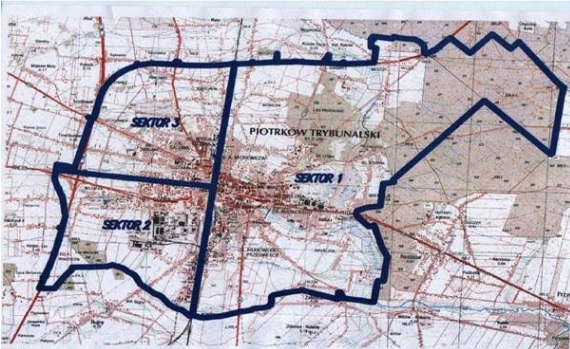 Źródło: Uchwała Rady Miasta Piotrkowa Trybunalskiego Nr XV/200/15 z dnia 29 października 2015 r. w sprawie podziału Miasta Piotrkowa Trybunalskiego na trzy sektoryMiasto zorganizowało odbiór odpadów komunalnych wyłącznie z nieruchomości, 
na których zamieszkują mieszkańcy.Usługi związane z odbiorem i zagospodarowaniem odpadów komunalnych 
z nieruchomości zamieszkałych były realizowane przez następujące podmioty:sektor  I Zakład Usług Komunalnych Hak Stanisław Burczyński, ul. Próchnika 25, 97-300 Piotrków Trybunalski;sektor IIEkom Maciejczyk Sp. J., ul. Zakładowa 29, 26-052 Nowinysektor  III:Juko Sp. z o.o., ul. Topolowa 1, 97-300 Piotrków Trybunalski.Zgodnie z Rozporządzeniem w sprawie szczegółowych wymagań w zakresie odbierania odpadów komunalnych od właścicieli nieruchomości wykorzystano system monitoringu oparty na systemie pozycjonowania satelitarnego GPS pojazdów realizujących usługi odbioru odpadów komunalnych z nieruchomości zamieszkałych. System umożliwia automatyczne zapisywanie w nieulotnej pamięci czasu pracy, aktualnej lokalizacji i przebytej drogi pojazdów w rzeczywistym, jednoznacznie wykazanym wykonywaniem czynności co 6 sekund. Pamięć danych jest przechowywana przez minimum  30 dni. W oparciu o ww. system pracownicy nadzorujący odbiór odpadów poszczególnych sektorów, monitorowali czy odpady odbierane są zgodnie z harmonogramami oraz gdzie zostały przekazane do zagospodarowania odebrane odpady komunalne z terenu miasta. W celu potwierdzenia jakości świadczonych usług odbioru odpadów komunalnych z nieruchomości zamieszkałych świadczonych przez pomioty odbierające odpady komunalne pracownicy prowadzili czynności sprawdzające punktów gromadzenia odpadów komunalnych. Odbiór odpadów komunalnych od właścicieli nieruchomości niezamieszkałych odbywał 
się na podstawie zawartych umów przez właściciel nieruchomości z podmiotami świadczącymi usługi odbioru odpadów komunalnych, wpisanymi do rejestru działalności regulowanej. Odpady  komunalne z nieruchomości niezamieszkałych były odbierane  przez następujące podmioty:Zakład Usług Komunalnych Hak Stanisław Burczyński, ul. Próchnika 25, 97-300 Piotrków Trybunalski;Juko Sp. z o.o., ul. Topolowa 1, 97-300 Piotrków Trybunalski;Ekom Maciejczyk Sp. J., ul. Zakładowa 29, 26-052 Nowiny;Przedsiębiorstwo Wielobranżowe Mirosław Olejarczyk, Wola Jachowa 94A, 26-008 Górno;FCC Polska Sp. z o .o., ul. Lecha 10, 41-800 Zabrze.Na terenie miasta Piotrków Trybunalski, w  zabudowie jednorodzinnej i wielorodzinnej odpady komunalne zmieszane gromadzone były w pojemnikach. Odpady komunalne zbierane w sposób selektywny gromadzone były w pojemnikach/workach.Zgodnie z art. 5 ustawy o utrzymaniu czystości i porządku w gminach do obowiązków właścicieli należało wyposażenie nieruchomości w pojemniki służące do gromadzenia odpadów jak również utrzymanie ich w odpowiednim stanie sanitarnym, technicznym 
i porządkowym.	W Regulaminie utrzymania czystości i porządku na trenie Miasta Piotrkowa Trybunalskiego zostały określone zasady odbioru i gromadzenia odpadów komunalnych 
z nieruchomości. Odpady komunalne były odbierane jako zmieszane i selektywne. Selektywna zbiórka odpadów polegała na segregowaniu u źródła wytwarzanych odpadów w chwili ich powstawania na następujące frakcje:papier,metale,tworzywa sztuczne,opakowania wielomateriałowe,szkło,bioodpady,meble i inne odpady wielkogabarytowe,zużyty sprzęt elektryczny i elektroniczny,tekstylia i odzież,zużyte baterie i akumulatory,odpady niebezpieczne,przeterminowane leki,zużyte opony,odpady budowlane i rozbiórkowe stanowiące odpady komunalne,odpady niekwalifikujące się do odpadów medycznych powstałych w gospodarstwie domowym w wyniku przyjmowania produktów leczniczych w formie iniekcji 
i prowadzenia monitoringu poziomu substancji we krwi, w szczególności igieł 
i strzykawek.Selektywnie gromadzone frakcje odpadów komunalnych odbierane były w zabudowie jednorodzinnej w opisanych workach/pojemnikach natomiast w zabudowie wielorodzinnej 
w opisanych pojemnikach. Odbiór, zbieranie odpadów selektywnych odbywał się z podziałem na następujące frakcje:		- tworzywa sztuczne, metal i opakowania wielomateriałowe - worek/pojemnik 
                w kolorze żółtym;-  papier i tektura – worek/pojemnik w kolorze niebieskim;-  szkło – worek/pojemnik w kolorze zielonym;-  bioodpady – worek/pojemnik w kolorze brązowym.Mieszkańcy miasta w ramach opłaty za gospodarowanie odpadami komunalnymi, mieli zapewniony odbiór niżej wymienionych frakcji odpadów komunalnych w nielimitowanej ilości:- tworzywa sztuczne, opakowania wielomateriałowe i metale;- papier;- szkło;- bioodpady stanowiące odpady komunalne.Z nieruchomości zamieszkałych odbierane były również odpady komunalne metodą tzw. wystawki: odpady wielkogabarytowe, zużyty sprzęt elektryczny i elektroniczny oraz tekstylia. Przeterminowane leki należało dostarczyć do punktu selektywnej zbiórki odpadów komunalnych lub do wyznaczonych aptek zlokalizowanych na terenie Miasta Piotrkowa Trybunalskiego.Mieszkańcy mieli możliwość dostarczenia przeterminowanych leków do następujących aptek:SEKTOR I1. APTEKA FARMA ul. Leonarda 13/17, 97-300 Piotrków Trybunalski
2. APTEKA PRIMA ul. Leonarda 13/17, 97-300 Piotrków Trybunalski
3. APTEKA – JACEK DUDEK ul. Słowackiego 21, 97-300 Piotrków Trybunalski
4. APTEKA NA STARÓWCE 2 Rynek Trybunalski 3, 97-300 Piotrków Trybunalski
5. APTEKA DBAM O ZDROWIE ul. Garbarska 10/12, 97-300 Piotrków Trybunalski
6. APTEKA STYLOWA 5 ul. Garbarska 26/28, 97-300 Piotrków TrybunalskiSEKTOR II1. APTEKA DIAFARM ul. Dmowskiego 47, 97-300 Piotrków Trybunalski
2. APTEKA MEDIQ ul. Sikorskiego 13/17, 97-300 Piotrków Trybunalski
3. APTEKA DBAM O ZDROWIE ul. Baczyńskiego 2a, 97-300 Piotrków Trybunalski
4. APTEKA PRIMA ul. Belzacka 69, 97-300 Piotrków Trybunalski
5. APTEKA STYLOWA ul. Młynarska 2, 97-300 Piotrków Trybunalski
6. APTEKA STYLOWA 3 ul. Słowackiego 97/106, 97-300 Piotrków Trybunalski
7. APTEKA PRZYJAZNA ul. Dmowskiego 38, 97-300 Piotrków Trybunalski
8. APTEKA STYLOWA 2 ul. Słowackiego 138A, 97-300 Piotrków TrybunalskiSEKTOR III1. APTEKA PRIMA ul. Słowackiego 155/157, 97-300 Piotrków Trybunalski
2. APTEKA NA ZDROWIE! ul. Łódzka 60C, 97-300 Piotrków Trybunalski
3. APTEKA DR MAX ul. Wojska Polskiego 121, 97-300 Piotrków Trybunalski
4. APTEKA Z UŚMIECHEM ul. Szkolna 37, 97-300 Piotrków Trybunalski
5. APTEKA DIAFARM ul. Wyspiańskiego 14, 97-300 Piotrków Trybunalski
6. APTEKA VITA ul. Wojska Polskiego 137/139, 97-300 Piotrków Trybunalski
7. APTEKA ul. Łódzka 21, 97-300 Piotrków Trybunalski
8. APTEKA DBAM O ZDROWIE, 97-300 Piotrków Trybunalski, ul. Polna 13/13aZbiórka przeterminowanych leków prowadzona była w systemie oznakowanych pojemników ustawionych w aptekach na terenie miasta. Wykaz aptek, do których można było przekazać przeterminowane leki podano 
do publicznej wiadomości na stronie internetowej Urzędu Miasta Piotrkowa Trybunalskiego (zakładka: GOSPODARKA/GOSPODARKA ODPADAMI/PRZETRMINOWANE LEKI - APTEKI) Na stronie Urzędu Miasta zostały zamieszczone harmonogramy odbioru odpadów komunalnych.Mieszkańcy miasta mieli możliwość przekazania odpadów selektywnych do Punktu Selektywnego Zbierania Odpadów Komunalnych - PSZOK.  Gminnym systemem gospodarowania odpadami komunalnymi miasto objęło nieruchomości zamieszkałe. Właściciele nieruchomości zamieszkałych wnoszą opłaty na rzecz Miasta Piotrkowa Trybunalskiego zgodnie z Uchwałą w sprawie wyboru metody ustalania opłaty 
i stawki za gospodarowanie odpadami komunalnymi, została przyjęta metoda ustalenia miesięcznej opłaty za gospodarowanie odpadami stanowiącej iloczyn liczby mieszkańców zamieszkujących daną nieruchomość oraz ustalonej stawki za gospodarowanie odpadami komunalnymi.Miesięczna stawka opłaty za gospodarowanie odpadami komunalnymi wynosiła do lutego 2022r. - 29 zł natomiast  od 1 marca 2022r. - 35 zł /osobę. W przypadku niedopełnienia obowiązku selektywnego zbierania odpadów komunalnych opłata stanowiła dwukrotność stawki za odbiór odpadów zbieranych w sposób selektywny.Zgodnie z art. 6m ustawy o utrzymaniu czystości i porządku w gminach właściciele nieruchomości są obowiązani złożyć do prezydenta miasta deklaracje o wysokości opłaty 
za gospodarowanie odpadami komunalnymi w terminie 14 dni od dnia zamieszkania na danej nieruchomości pierwszego mieszkańca lub powstania na danej nieruchomości odpadów komunalnych.Miasto umożliwiło mieszkańcom składanie deklaracji o wysokości opłaty 
za gospodarowanie odpadami komunalnymi także za pomocą środków komunikacji elektronicznej poprzez platformę e-PUAP.Wobec właścicieli nieruchomości, którzy nie złożyli deklaracji o wysokości opłaty za gospodarowanie odpadami komunalnymi, mimo istnienia takiego obowiązku 
lub w przypadku wątpliwości co do danych zawartych w deklaracji prowadzone są czynności sprawdzające na podstawie danych dotyczących:  informacji o zakończeniu budowy budynku mieszkalnego jednorodzinnego, zużycia wody uzyskanych z Piotrkowskich Wodociągów 
i Kanalizacja, z programu dotyczącego ewidencji ludności oraz firm obierających odpady komunalne z terenu Miasta Piotrkowa Trybunalskiego. Uzyskane w ten sposób informacje, tj. liczba osób zameldowanych, urodzonych oraz potwierdzenie odbioru odpadów komunalnych przez wykonawcę, stanowią dowody podczas prowadzonych postępowań, 
w trybie ustawy z dnia 29 sierpnia 1997 r. Ordynacja podatkowa, zmierzających do określenia, w drodze decyzji, wysokości opłaty za gospodarowanie odpadami komunalnymi. W ramach miesięcznej opłaty za gospodarowanie odpadami komunalnymi zapewniono odbiór odpadów komunalnych z częstotliwością wykazaną w poniższej tabeli.
Tabela 3. Częstotliwość odbioru odpadów komunalnych2.2. Punkt selektywnego zbierania odpadów komunalnychPunkt Selektywnego Zbierania Odpadów Komunalnych (PSZOK) jest utworzony i prowadzony przez Miasto Piotrków Trybunalski.W/w punkt zlokalizowany jest przy ul. Orlej 11 w Piotrkowie Trybunalskim.Godziny funkcjonowania:wtorek 9.00 - 17.00 czwartek 9.00 - 17.00sobota 10.00 - 15.00Do Punktu Selektywnego Zbierania Odpadów Komunalnych mieszkańcy nieruchomości zamieszkałych mogli dostarczyć zebrane w sposób selektywny następujące rodzaje odpadów:papier i tektura,tworzywa sztuczne i opakowania z tworzyw sztucznych,opakowania ze szkła,metale,tekstylia i odzież,zużyte baterie i akumulatory,zużyty sprzęt elektryczny i elektroniczny,odpady wielkogabarytowe,odpady budowlane i rozbiórkowe pochodzące z remontów prowadzonych samodzielnie,zużyte opony,opakowania wielomateriałowe,przeterminowane leki,odpady niebezpieczne powstające w gospodarstwie domowym,odpady ulegające biodegradacji, w tym zielone,odpady niekwalifikujące się do odpadów medycznych powstałych w gospodarstwie domowym w wyniku przyjmowania produktów leczniczych w formie iniekcji 
i prowadzenia monitoringu poziomu substancji we krwi, w szczególności igieł 
i strzykawek.Tabela 4. Masa odpadów zebranych w punkcie selektywnego zbierania odpadów komunalnych w 2022 r.Wykres 1. Porównanie masy odpadów komunalnych  zebranych (Mg) w punkcie selektywnego zbierania odpadów komunalnych w latach 2015-2022W ramach ponoszonej opłaty za gospodarowanie odpadami komunalnymi mieszkańcy nieruchomości zamieszkałych mogli dostarczać bezpłatnie do PSZOK nielimitowaną ilość segregowanych odpadów komunalnych z wyłączeniem opon. Z danej nieruchomości zamieszkałej można przekazać  do PSZOK, w ciągu roku kalendarzowego – 4 opony. 
W PSZOK były przyjmowane odpady komunalne segregowane tylko z nieruchomości zamieszkałych. W 2022r. w PSZOK zostały zebrane odpady remontowo- budowlane o kodzie 17 01 07  w ilości 486,0400 Mg, które nie są zaliczane  do odpadów komunalnych.3.Odebrane odpady komunalneMasa wykazanych niżej odpadów została oszacowana na podstawie sprawozdań  przekazanych przez podmioty odbierające odpady komunalne z terenu Miasta Piotrkowa Trybunalskiego w 2022 roku. Tabela 5. Masa odpadów komunalnych odebranych z nieruchomości zamieszkałych 
i niezamieszkałych w 2022 r. z terenu miasta Piotrkowa TrybunalskiegoWykres 2. Porównanie masy odpadów odebranych z nieruchomości zamieszkałych i niezamieszkałych (Mg) w latach 2014-2022Masa odebranych odpadów komunalnych z nieruchomości zamieszkałych wynosiła 21250,7828 Mg, natomiast z nieruchomości niezamieszkałych wynosiła 4330,1682 Mg.Wykres 3. Procentowy udział odpadów komunalnych odebranych w 2022r. z nieruchomości niezamieszkałych i zamieszkałych4. Zebrane odpady komunalneZ terenu Miasta zostało zebranych (w punktach skupu surowców wtórnych) 831,1768 Mg odpadów komunalnych. Masa zebranych odpadów miała znaczny wpływ na uzyskany poziom recyklingu i przygotowania do ponownego użycia.Tabela 6.Masa odpadów zebranych  przez podmioty zbierające odpady komunalne 
5. Odpady komunalne  zmieszane, bioodpady,  pozostałości z sortowania odpadów selektywnych  oraz pozostałości z mechaniczno-biologicznego przetwarzania  zmieszanych odpadów komunalnych przeznaczonych do składowania 5.1. Odpady komunalne zmieszaneZmieszane odpady komunalne o kodzie 20 03 01, pochodzące z terenu Miasta Piotrkowa Trybunalskiego zostały zagospodarowane w instalacjach znajdujących się na listach instalacji komunalnych prowadzonych przez marszałków. W instalacjach tych, odpady te zostały poddane mechaniczno-biologicznemu przetworzeniu metodą R-12 lub  D13.Zgodnie ze sprawozdaniem Prezydenta Miasta Piotrkowa Trybunalskiego z realizacji zadań 
z zakresu gospodarowania odpadami za 2022 rok, przekazanym do Wojewódzkiego Inspektoratu Ochrony Środowiska i Marszałka Województwa Łódzkiego, łączna masa odebranych odpadów o kodzie 20 03 01 wynosiła 15383,609Mg w tym zagospodarowanych 
w roku sprawozdawczym 15292,7390 Mg natomiast 90,8700Mg zostało zagospodarowanych w 2023r.Tabela 7. Wykaz instalacji, do których zostały przekazane do zagospodarowania  zmieszane odpady komunalne odebrane z Miasta Piotrkowa Trybunalskiego w 2022 r.Wykres 4. Porównanie mas(Mg) odebranych zmieszanych odpadów komunalnych w latach 
2014-20225.2. Odpady ulegające biodegradacjiŁącznie w 2022 r. odebrano z terenu Miasta Piotrkowa Trybunalskiego 2787,5580 Mg odpadów ulegających biodegradacji.Tabela 8. Wykaz instalacji, w których zagospodarowano odebrane odpady ulegające biodegradacji pochodzące z terenu Piotrkowa Trybunalskiego w 2022 r.5.3. Pozostałości z sortowania odpadów komunalnychOdpady z grupy 19  przeznaczone do składowania, powstałe w instalacjach komunalnych w wyniku sortowania odpadów selektywnie odebranych oraz powstałe po mechaniczno-biologicznym przetwarzaniu zmieszanych odpadów komunalnych zostały zagospodarowane, zgodnie z wymaganiami  ustawy o odpadach oraz ustawy o utrzymaniu czystości i porządku w gminach.Tabela 9. Wykaz instalacji, do których zostały w 2022r. przekazane do składowania   pozostałości odpadów,   wytworzone w wyniku sortowania odpadów komunalnych selektywnie odebranych i zebranych z terenu miastaTabela 10. Wykaz instalacji,  do których zostały w 2022r. przekazane  do składowania pozostałości odpadów, powstałe po sortowaniu  zmieszanych odpadów komunalnych odebranych z ternu miasta6. Masa wytworzonych odpadów na terenie miasta Piotrkowa TrybunalskiegoMasa wytworzonych odpadów została przedstawiona w oparciu o dane uzyskane od podmiotów odbierających, zbierających odpady komunalne oraz masy odpadów zebranych w miejskim PSZOK.Tabela 11. Masa wytworzonych odpadów komunalnych wytworzonych na terenie Miasta Piotrkowa TrybunalskiegoŁącznie zostało wytworzonych  odpadów komunalnych 26837,5188 Mg. Z wytworzonych na terenie miasta odpadów  komunalnych żadne z odpadów komunalnych  nie zostały przekazane do termicznego przekształcania. Stosunek masy odpadów komunalnych przekazanych do termicznego przekształcania do masy odpadów komunalnych wytworzonych na terenie miasta wynosi zero.7.Możliwości przetwarzania odpadów komunalnych Podmiot odbierający odpady komunalne od właścicieli nieruchomości jest obowiązany przekazywać niesegregowane (zmieszane) odpady komunalne do instalacji komunalnej.Wytwórca odpadów, powstających w procesie mechaniczno-biologicznego przetwarzania niesegregowanych (zmieszanych) odpadów komunalnych lub pozostałości z sortowania odpadów komunalnych, przeznaczonych do składowania, jest obowiązany przekazywać 
te odpady do instalacji komunalnej znajdującej się na liście funkcjonujących instalacji komunalnych, prowadzonej przez marszałka województwa.Instalacją komunalną jest instalacja do przetwarzania niesegregowanych (zmieszanych) odpadów komunalnych lub pozostałości z przetwarzania tych odpadów, określona na liście, marszałka województwa, spełniająca wymagania najlepszej dostępnej techniki, o której mowa w art. 207 ustawy z dnia 27 kwietnia 2001 r. – Prawo ochrony środowiska, lub technologii, 
o której mowa w art. 143 tej ustawy, zapewniająca: mechaniczno-biologiczne przetwarzanie niesegregowanych (zmieszanych) odpadów komunalnych i wydzielanie z niesegregowanych (zmieszanych) odpadów komunalnych frakcji nadających się w całości lub w części do odzysku, składowanie odpadów powstających w procesie mechaniczno-biologicznego przetwarzania niesegregowanych (zmieszanych) odpadów komunalnych oraz pozostałości z sortowania odpadów komunalnych.Odpady komunalne odebrane i zebrane selektywnie w 2022 r. z Miasta Piotrkowa Trybunalskiego zostały bezpośrednio lub za pośrednictwem innego zbierającego odpady, przekazane do instalacji odzysku lub unieszkodliwiania odpadów, zgodnie z hierarchią sposobów postępowania z odpadami, o której mowa w art. 17 ustawy z dnia 14 grudnia 2012 r. o odpadach.Odpady komunalne zmieszane, pozostałości z mechaniczno - biologicznego przetwarzania niesegregowanych odpadów komunalnych oraz pozostałości z sortowania odpadów komunalnych selektywnych zostały zagospodarowane zgodnie z wymaganiami ustawy 
o odpadach oraz ustawy o utrzymaniu czystości w gminach. Tabela 12. Lista instalacji komunalnych prowadzona przez Marszałka Województwa Łódzkiego8. Poziomy recyklinguZgodnie z art. 3b Ustawy o utrzymaniu czystości i porządku w gminach, gminy 
są obowiązane osiągnąć poziom przygotowania do ponownego użycia i recyklingu odpadów komunalnych w wysokości co najmniej: 1) 25% wagowo – za rok 2022; 2) 35% wagowo – za rok 2023; 3) 45% wagowo – za rok 2024; 4) 55% wagowo – za rok 2025; 5) 56% wagowo – za rok 2026; 6) 57% wagowo – za rok 2027; 7) 58% wagowo – za rok 2028; 8) 59% wagowo – za rok 2029; 9) 60% wagowo – za rok 2030; 10) 61% wagowo – za rok 2031; 11) 62% wagowo – za rok 2032;  Osiągnięty poziom recyklingu i przygotowania do ponownego użycia  odpadów komunalnych 
  w 2022 r. wynosił 25,23% przy minimalnym wymaganym prawem poziomie 25%.Tabela 13. Masa odpadów komunalnych poddanych recyklingowi i przygotowanych do ponownego użyciaŁączna masa odpadów poddanych recyklingowi i przygotowanych do ponownego użycia 
z terenu Miasta Piotrkowa Trybunalskiego wynosiła 6817,7884Mg.Odpady te pochodziły ze strumienia odebranych i zebranych  przez podmioty zbierające odpady komunalne, zebranych w PSZOK, z odpadów ulegających biodegradacji kompostowanych 
u źródła, zebranych w pojemnikach przeznaczonych do zbierania zużytego sprzętu elektrycznego i elektronicznego ustawionych na terenie miasta oraz surowców odzyskanych 
w instalacjach komunalnych do  przetwarzania odpadów o kodzie 20 03 01.9. Koszty poniesione w związku z odbieraniem, odzyskiem, recyklingiem 
i unieszkodliwianiem odpadów komunalnychKoszty poniesione 2022 r. w związku z odbieraniem, odzyskiem, recyklingiem 
i unieszkodliwianiem odpadów komunalnych w podziale na wpływy, wydatki i nadwyżki 
z opłat za gospodarowanie odpadami komunalnymi:- wpływy - 23 652 556,37 zł- wydatki - 23 372 858,54 złW  2022 roku   nadwyżka z opłat za gospodarowanie odpadami komunalnymi wynosiła      279 697,83 zł.10. Liczba mieszkańcówNa dzień 31.12.2022 r., na terenie Piotrkowa Trybunalskiego zameldowanych na pobyt stały 
i czasowy było 67481 mieszkańców. Liczba mieszkańców zameldowanych została określona 
na podstawie danych uzyskanych z Referatu Ewidencji Ludności Urzędu Miasta Piotrkowa Trybunalskiego.W 2022 r. gminnym systemem gospodarowania odpadami komunalnymi zostało objętych  
57 315 mieszkańców miasta. Ww. dane ustalono na podstawie programu Odpady w Gminie na dzień 31.12.2022 r. Wszyscy mieszkańcy miasta zbierali odpady komunalne w sposób selektywny. Różnica w liczbie mieszkańców zameldowanych a zamieszkujących w granicach administracyjnych Miasta Piotrkowa Trybunalskiego może wynikać z tego, że wielu studentów i uczniów kontynuuje naukę poza miejscem stałego zameldowania. Analogiczna sytuacja dotyczy osób czynnych zawodowo, które ze względu na wykonywaną pracę zamieszkują poza miastem.Tabela 14. Liczba mieszkańców Miasta Piotrkowa Trybunalskiego11. Liczba właścicieli nieruchomości, którzy nie zawarli umowy o której mowa 
w art. 6 ust. 1 w imieniu których gmina powinna podjąć działania, o których mowa w art. 6 ust. 6-12W myśl art. 6 ust 1 pkt 2 ustawy o utrzymaniu czystości i porządku w gminach, właściciele nieruchomości, którzy nie są obowiązani do ponoszenia opłat za gospodarowanie odpadami komunalnymi na rzecz gminy, wykonując obowiązek określony w art.5 ust. 1 pkt 3b, 
są obowiązani do udokumentowania w formie umowy korzystania z usług wykonywanych przez gminną jednostkę organizacyjna lub przedsiębiorcę odbierającego odpady komunalne 
od właścicieli nieruchomości, wpisanego do rejestru działalności regulowanej, o którym mowa w art. 9b ust. 2 – przez okazanie takich umów i dowodów uiszczania opłat za te usługi. 
W 2022 r. nie wystąpiły  przypadki zorganizowania przez Miasto odbioru odpadów komunalnych z nieruchomości, których właściciele nie zawarli umowy na odbiór odpadów komunalnych. 12.Potrzeby inwestycyjneZ przyczyn ekonomicznych wstrzymano inwestycję budowy Punktu Selektywnego Zbierania Odpadów Komunalnych.13.Edukacja ekologicznaEdukacja ekologiczna była prowadzona w formie działań informacyjnych i edukacyjnych 
w zakresie prawidłowego gospodarowania odpadami komunalnymi, w szczególności 
w zakresie selektywnego zbierania odpadów komunalnych, polegała na:edukacji w szkołach podstawowych klas I - III dot. „Prawidłowego postępowania 
z odpadami” przeprowadzonej w imieniu miasta przez firmy odbierające odpady komunalne od mieszkańców (35 spotkań);wydawaniu ulotek mieszkańcom dotyczących „Gospodarowania odpadami komunalnymi na terenie Miasta Piotrkowa Trybunalskiego” oraz ulotek dot. funkcjonowania  PSZOK;zamieszczeniu na stronie internetowej Urzędu Miasta  informacji o prawidłowym segregowaniu odpadów komunalnych;http://www.piotrkow.pl/gospodarkat71/gospodarkaodpadami-t97/segregacja-odpadow-t263.dostarczaniu mieszkańcom worków przeznaczonych do selektywnego  zbierania  odpadów komunalnych zawierających  nadruk przedstawiający   co wrzucamy i czego nie powinniśmy wrzucać do poszczególnych pojemników/worków. 14. Podsumowanie i wnioskiW 2022 r. gmina objęła wszystkich mieszkańców miasta systemem gospodarowania odpadami komunalnymi.  Zorganizowany przez Miasto odbiór odpadów komunalnych z nieruchomości zamieszkałych był realizowany przez trzech wykonawców. Priorytetowym zadaniem dla miasta na następne lata jest dalszy rozwój selektywnej zbiórki, działania informacyjne oraz edukacja ekologiczna mająca na celu propagowanie selektywnego zbierania odpadów, zmniejszenie ilości wytwarzanych odpadów, przybliżenie korzyści jakie niesie dla środowiska odzysk, w tym recykling.W celu zwiększenia segregacji odpadów „u źródła” i osiąganych przez Miasto poziomów recyklingu prowadzone są działania informacyjne i edukacyjne o sposobach i celu segregacji odpadów oraz kontrole realizacji przez właścicieli nieruchomości zamieszkałych 
i niezamieszkałych obowiązków w zakresie gospodarowania odpadami komunalnymi.W wyniku przeprowadzonej analizy stanu gospodarki odpadami można stwierdzić, że system gospodarowania odpadami komunalnymi na terenie Miasta Piotrkowa Trybunalskiego funkcjonuje prawidłowo, o czym świadczy osiągnięty w 2022r. poziom recyklingu 
i przygotowania do ponownego użycia odpadów komunalnych z terenu Miasta Piotrkowa Trybunalskiego wyniósł 25,23%. Wymagany w/w poziom recyklingu  dla 2022r. wynosił 25%.Poziom składowania odpadów komunalnych wynosił 27,23%.Poziom ograniczenia masy  odpadów ulegających biodegradacji przekazanych do składowania wynosił 8,12%.Wpływy z opłat za gospodarowanie odpadami komunalnymi w 2022r., pokryły koszty zorganizowanego przez gminę systemu odbierania odpadów komunalnych od właścicieli nieruchomości zamieszkałych.15. Słownik pojęć Odpad - to każda substancja lub przedmiot, których posiadacz pozbywa się lub do których pozbycia jest obowiązany;Odpady  komunalne –  to odpady powstające w gospodarstwach domowych oraz odpady pochodzące od innych wytwórców odpadów, które ze względu na swój charakter i skład są podobne do odpadów z gospodarstw domowych, w szczególności niesegregowane (zmieszane) odpady komunalne i odpady selektywnie zebrane: a) z gospodarstw domowych, w tym papier i tektura, szkło, metale, tworzywa sztuczne, bioodpady, drewno, tekstylia, opakowania, zużyty sprzęt elektryczny i elektroniczny, zużyte baterie i akumulatory oraz odpady wielkogabarytowe, w tym materace i meble,  
b) ze źródeł innych niż gospodarstwa domowe, jeżeli odpady te są podobne pod względem charakteru i składu do odpadów z gospodarstw domowych – przy czym odpady komunalne nie obejmują odpadów z produkcji, rolnictwa, leśnictwa, rybołówstwa, zbiorników bezodpływowych, sieci kanalizacyjnej oraz z oczyszczalni ścieków, w tym osadów ściekowych, pojazdów wycofanych z eksploatacji oraz odpadów budowlanych 
i rozbiórkowych; niesegregowane (zmieszane) odpady komunalne pozostają niesegregowanymi (zmieszanymi) odpadami komunalnymi, nawet jeżeli zostały poddane przetwarzaniu odpadów, ale przetwarzanie to nie zmieniło w sposób znaczący ich właściwości;Odpady zielone - to odpady komunalne stanowiące części roślin pochodzących z pielęgnacji terenów zielonych, ogrodów, parków i cmentarzy, a także z targowisk, z wyłączeniem odpadów z czyszczenia ulic i placów;Bioodpady - to ulegające biodegradacji odpady z ogrodów i parków, odpady spożywcze 
i kuchenne z gospodarstw domowych, gastronomii, zakładów zbiorowego żywienia, jednostek handlu detalicznego, a także porównywalne odpady z zakładów produkujących lub wprowadzających do obrotu żywność;Gospodarowanie odpadami –  to zbieranie, transport lub przetwarzanie odpadów, w tym sortowanie, wraz z nadzorem nad wymienionymi działaniami, a także późniejsze postępowanie z miejscami unieszkodliwiania odpadów oraz działania wykonywane w charakterze sprzedawcy odpadów lub pośrednika w obrocie odpadami;Gospodarka odpadami - to wytwarzanie i gospodarowanie odpadami;Odpady ulegające biodegradacji - to odpady, które ulegają rozkładowi tlenowemu lub beztlenowemu przy udziale mikroorganizmów;Odzysk - rozumie się przez to jakikolwiek proces, którego głównym wynikiem jest to, aby odpady służyły użytecznemu zastosowaniu przez zastąpienie innych materiałów, które 
w przeciwnym przypadku zostałyby użyte do spełnienia danej funkcji, lub w wyniku którego odpady są przygotowywane do spełnienia takiej funkcji w danym zakładzie lub ogólnie 
w gospodarce;Recykling - rozumie się przez to odzysk, w ramach którego odpady są ponownie przetwarzane na produkty, materiały lub substancje wykorzystywane w pierwotnym celu lub innych celach; obejmuje to ponowne przetwarzanie materiału organicznego (recykling organiczny), ale nie obejmuje odzysku energii i ponownego przetwarzania na materiały, które mają być wykorzystane jako paliwa lub do prac ziemnych;Selektywne zbieranie - rozumie się przez to zbieranie, w ramach którego dany strumień odpadów, w celu ułatwienia specyficznego przetwarzania, obejmuje jedynie odpady charakteryzujące się takimi samymi właściwościami i takimi samymi cechami;Przetwarzanie - rozumie się przez to procesy odzysku lub unieszkodliwiania, w tym przygotowanie poprzedzające odzysk lub unieszkodliwianie;Unieszkodliwianie odpadów - to proces niebędący odzyskiem, nawet jeżeli wtórnym skutkiem takiego procesu jest odzysk substancji lub energii; rozumie się przez to proces niebędący odzyskiem, nawet jeżeli wtórnym skutkiem takiego procesu jest odzysk substancji lub energii;Zbieranie odpadów -  rozumie się przez to gromadzenie odpadów przed ich transportem do miejsc przetwarzania, w tym wstępne sortowanie nieprowadzące do zasadniczej zmiany charakteru i składu odpadów i niepowodujące zmiany klasyfikacji odpadów oraz tymczasowe magazynowanie odpadów;Przygotowanie do ponownego użycia - rozumie się przez to odzysk polegający na sprawdzeniu, czyszczeniu lub naprawie, w ramach którego produkty lub części produktów, które wcześniej stały się odpadami, są przygotowywane do tego, aby mogły być ponownie wykorzystywane bez jakichkolwiek innych czynności wstępnego przetwarzania;Wytwórca odpadów - rozumie się przez to każdego, którego działalność lub bytowanie powoduje powstawanie odpadów (pierwotny wytwórca odpadów), oraz każdego, kto przeprowadza wstępną obróbkę, mieszanie lub inne działania powodujące zmianę charakteru lub składu tych odpadów; wytwórcą odpadów powstających w wyniku świadczenia usług 
w zakresie budowy, rozbiórki, remontu obiektów, czyszczenia zbiorników lub urządzeń oraz sprzątania, konserwacji i napraw jest podmiot, który świadczy usługę, chyba że umowa 
o świadczenie usługi stanowi inaczej;Zapobieganie powstawaniu odpadów - rozumie się przez to środki zastosowane 
w odniesieniu do produktu, materiału lub substancji, zanim staną się one odpadami, zmniejszające: 
a) ilość odpadów, w tym również przez ponowne użycie lub wydłużenie okresu dalszego używania produktu, b) negatywne oddziaływanie wytworzonych odpadów na środowisko i zdrowie ludzi, 
c)   zawartość substancji niebezpiecznych w materiałach i produktach;16. Spis tabelTabela 1. Wykaz podmiotów wpisanych do rejestru działalności regulowanej w zakresie odbioru odpadów komunalnych od właścicieli nieruchomości na terenie Piotrkowa Trybunalskiego	5Tabela 2. Akty prawa miejscowego obowiązujące w 2022 r. w Piotrkowie Trybunalskim	6Tabela 3. Częstotliwość odbioru odpadów komunalnych	13Tabela 4. Masa odpadów zebranych w punkcie selektywnego zbierania odpadów komunalnych w 2022 r.	15Tabela 5. Masa odpadów komunalnych odebranych z nieruchomości zamieszkałych  i niezamieszkałych w 2022 r. z terenu miasta Piotrkowa Trybunalskiego	16Tabela 6.Masa odpadów zebranych  przez podmioty zbierające odpady komunalne	19Tabela 7. Wykaz instalacji, do których zostały przekazane do zagospodarowania  zmieszane odpady komunalne odebrane z Miasta Piotrkowa Trybunalskiego w 2022 r.	20Tabela 8. Wykaz instalacji, w których zagospodarowano odebrane odpady ulegające biodegradacji pochodzące z terenu Piotrkowa Trybunalskiego w 2022 r.	23Tabela 9. Wykaz instalacji, do których zostały w 2022r. przekazane do składowania   pozostałości odpadów,   wytworzone w wyniku sortowania odpadów komunalnych selektywnie odebranych i zebranych z terenu miasta	26Tabela 10. Wykaz instalacji,  do których zostały w 2022r. przekazane  do składowania pozostałości odpadów, powstałe po sortowaniu  zmieszanych odpadów komunalnych odebranych z ternu miasta	26Tabela 11. Masa wytworzonych odpadów komunalnych wytworzonych na terenie Miasta Piotrkowa Trybunalskiego	30Tabela 12. Lista instalacji komunalnych prowadzona przez Marszałka Województwa Łódzkiego	33Tabela 13. Masa odpadów komunalnych poddanych recyklingowi i przygotowanych do ponownego użycia	35Tabela 14. Liczba mieszkańców Miasta Piotrkowa Trybunalskiego	3617. Spis wykresówWykres 1. Porównanie masy odpadów komunalnych  zebranych (Mg) w punkcie selektywnego zbierania odpadów komunalnych w latach 2015-2022	16Wykres 2. Porównanie masy odpadów odebranych z nieruchomości zamieszkałychi niezamieszkałych (Mg) w latach 2014-2022	18Wykres 3. Procentowy udział odpadów komunalnych odebranych w 2022r. z nieruchomości niezamieszkałych i zamieszkałych	19Wykres 4. Porównanie mas(Mg) odebranych zmieszanych odpadów komunalnych w latach  2014-2022	23Lp.Nazwa i adres przedsiębiorcyNr rejestrowy1.Juko Sp. z o.o., ul. Topolowa 1,
97-300 Piotrków Trybunalski0001/PT/20122.Eneris Surowce S. A., Oddział Tomaszów Mazowiecki,  ul. Majowa 87/89, 97-200 Tomaszów Mazowiecki0007/PT/20123.Zakład Usług Komunalnych Hak Stanisław Burczyński, ul. Próchnika 25, 
97-300 Piotrków Trybunalski0008/PT/20124.PreZero Warszawa Sp. z o.o., ul. Zawodzie 5,
02-981 Warszawa0011/PT/20225.Remondis Sp. z o.o. Oddział Łódź, 
ul. Zawodzie 16, 08-981 Warszawa0012/PT/20126.FCC Polska Sp. z o.o. ul. Lecha 10,  41-800 Zabrze0017/PT/20127.Trans–Tom Tomasz Pietysz, ul. Podchorążych 12 lok. 22, 
80-298 Gdynia0018/PT/20138.FCC  Śląsk Sp. z o.o. w Zabrzu,  ul. Lecha 10,  41-800 Zabrze0022/PT/20139.Wywóz Nieczystości oraz Przewóz Ładunków Wiesław Strach, ul. Kosmowskiej 6 m. 94, 
42-224 Częstochowa 0025/PT/201410.Ekom Maciejczyk Sp. jawna, ul. Zakładowa 29, 
26-052 Nowiny0027/PT/201611.FBSERWIS  S.A., ul. Siedmiogrodzka 9, 01-204 Warszawa0028/PT 201612.STRACH I SYNOWIE Sp. z o.o. ul. Bór 169, 
42-202 Częstochowa0030/PT/201613.Przedsiębiorstwo Wielobranżowe Mirosław Olejarczyk Wola Jachowa 94A, 26-008 Górno0035/PT/202114.Przedsiębiorstwo Gospodarki Komunalnej w Końskich Sp. z o.o. ul. Spacerowa 145 26-200 Końskie0036/PT/202115.PreZero Bałtycka energia Sp. z o.o., ul. Zawodzie 5,02-981 Warszawa0037/PT/202216.Elita Maciej Duńka ,ul. Wronia 61B, 
97-300 Piotrków Trybunalski0038/PT/2022Lp.Nr i tytuł UchwałyPublikatorPozycja1.Uchwała Nr XXIII/338/20 Rady Miasta Piotrkowa Trybunalskiego z dnia 24 czerwca 2020 r. 
w sprawie określenia regulaminu utrzymania czystości i porządku na terenie Miasta Piotrkowa Trybunalskiego - zmieniona Uchwałą Nr XXVII/383/20 Rady Miasta Piotrkowa Trybunalskiego z dnia 30 września 2020 r.Dziennik UrzędowyWojewództwa Łódzkiegoz 2020 r.Dziennik UrzędowyWojewództwa Łódzkiegoz 2020 r.poz. 4031poz. 55792.Uchwała Nr XXXV/435/2017 Rady Miasta Piotrkowa Trybunalskiego z dnia 22 lutego 2017 r. w sprawie określenia terminu, częstotliwości oraz trybu uiszczania opłaty za gospodarowanie odpadami komunalnymiDziennik UrzędowyWojewództwa Łódzkiegoz 2017 r.poz. 13123.Uchwała nr XXIII/339/20 Rady Miasta Piotrkowa Trybunalskiego z dnia 24 czerwca 2020 r. 
w sprawie ustalenia szczegółowego sposobu i zakresu usług w zakresie odbierania 
i zagospodarowania odpadów komunalnych od właścicieli nieruchomości, na których zamieszkują mieszkańcy, w zamian za uiszczoną opłatę- zmieniona uchwałą  nr XXVIII/402/20 Rady Miasta Piotrkowa Trybunalskiego z dnia 29 października 2020 r. w sprawie ustalenia szczegółowego sposobu i zakresu usług w zakresie odbierania i zagospodarowania odpadów komunalnych od właścicieli nieruchomości, na których zamieszkują mieszkańcy, 
w zamian za uiszczoną opłatęDziennik UrzędowyWojewództwa Łódzkiegoz 2020 r.Dziennik Urzędowy Województwa Łódzkiegoz 2020 r.poz. 4058    poz. 60404.Uchwała Nr XXXV/672/13 Rady Miasta Piotrkowa Trybunalskiego z dnia 28 sierpnia 2013 r. 
w sprawie określenia górnych stawek opłat ponoszonych przez właścicieli nieruchomości, którzy pozbywają się z terenu nieruchomości nieczystości ciekłych oraz górnych stawek dla właścicieli nieruchomości, którzy nie są zobowiązani do ponoszenia opłat za gospodarowanie odpadami komunalnymi na rzecz Miasta, za usługi w zakresie odbierania odpadów komunalnychDziennik UrzędowyWojewództwa Łódzkiegoz 2013 r.poz. 43735.Uchwała Nr XV/200/15 Rady Miasta Piotrkowa Trybunalskiego z dnia 29 października 2015 r. 
w sprawie podziału Miasta Piotrkowa Trybunalskiego na trzy sektory Dziennik UrzędowyWojewództwa Łódzkiegoz 2015 r.poz. 43556.Uchwała Nr XXVIII/401/20 
Rady Miasta Piotrkowa Trybunalskiego z dnia 29 października 2020 r. 
w sprawie wyboru metody ustalania opłaty i stawki za gospodarowanie odpadami komunalnymi-zmieniona uchwałą Nr XLVII/593/22 Rady Miasta Piotrkowa Trybunalskiego z dnia 26 stycznia 2022 r. 
w sprawie wyboru metody ustalania opłaty i stawki za gospodarowanie odpadami komunalnymi oraz w sprawie zwolnienia w części z opłaty za gospodarowanie odpadami komunalnymi właścicieli nieruchomości zabudowanych budynkami mieszkalnymi jednorodzinnymi kompostujących bioodpady stanowiące odpady komunalne 
w kompostowniku przydomowymDziennik UrzędowyWojewództwa Łódzkiegoz 2020 r.Dziennik UrzędowyWojewództwa Łódzkiegoz 2022 r.poz. 5970poz. 9057Uchwała Nr XXXV/435/2017 Rady Miasta Piotrkowa Trybunalskiego z dnia 22 lutego  2022r. w sprawie określenia terminu , częstotliwości oraz trybu uiszczania opłaty za gospodarowanie odpadami komunalnymiDziennik UrzędowyWojewództwa Łódzkiegoz 2017 r.poz. 13128Uchwała Nr XXVIII/400/2020 Rady Miasta Piotrkowa Trybunalskiego z dnia 
29 października  2020 r. 
w sprawie wzoru deklaracji 
o wysokości opłaty za gospodarowanie odpadami komunalnymi, składanej przez właścicieli nieruchomościUchwała Nr LIII/668/2022 Rady Miasta Piotrkowa Trybunalskiego z dnia 29 czerwca  2022r. 
w sprawie wzoru deklaracji 
o wysokości opłaty za gospodarowanie odpadami komunalnymi, składanej przez właścicieli nieruchomości       Dziennik UrzędowyWojewództwa Łódzkiegoz 2020 r.Dziennik UrzędowyWojewództwa Łódzkiegoz 2022 r.     poz. 5696  poz. 4183CZĘSTOTLIWOŚĆ ODBIORU ODPADÓW KOMUNALNYCHCZĘSTOTLIWOŚĆ ODBIORU ODPADÓW KOMUNALNYCHCZĘSTOTLIWOŚĆ ODBIORU ODPADÓW KOMUNALNYCHCZĘSTOTLIWOŚĆ ODBIORU ODPADÓW KOMUNALNYCHGrupa odpadówOdpadyBudynki Budynki Grupa odpadówOdpadyJednorodzinneWielorodzinnePodstawowaZmieszaneRaz na 2 tygodnieDwa razy 
w tygodniuPodstawowaPapier i tekturaRaz na 4 tygodnieRaz w tygodniuW okresie kwiecień-wrzesień – 2 razy 
w tygodniuPodstawowaTworzywa sztuczne, opakowania wielomateriałowe, metaleRaz na 4 tygodnieRaz w tygodniuW okresie kwiecień-wrzesień – 2 razy 
w tygodniuPodstawowaOpakowania ze szkłaRaz na 4 tygodnieRaz w tygodniuW okresie kwiecień-wrzesień – 2 razy 
w tygodniuPodstawowa                         BioodpadyRaz na 2 tygodnieDwa razy 
w tygodniuOdbierane metodą „wystawki”TekstyliaRaz na 4 miesiąceCo 2 tygodnieOdbierane metodą „wystawki”Zużyty sprzęt elektryczny, 
elektronicznyRaz na 4 miesiąceCo 2 tygodnieOdbierane metodą „wystawki”Odpady wielkogabarytoweRaz na 4 miesiąceCo 2 tygodnieDodatkowa Drzewka świąteczneJeden odbiór w miesiącu lutymJeden odbiór w miesiącu lutymKod zebranych odpadów komunalnychRodzaj zebranych odpadów komunalnychMasa zebranych odpadów komunalnych (Mg)15 01 01Opakowania z papieru i tektury12,32015 01 02Opakowania z tworzyw sztucznych6,660015 01 07Opakowania ze szkła7,760015 01 10*Opakowania zawierające pozostałości substancji niebezpiecznych lub nimi zanieczyszczone6,680016 01 03Zużyte opony15,980020 01 11Tekstylia14,970020 01 32Leki inne niż wymienione w 20 01 310,115020 01 21*Lampy fluorescencyjne i inne odpady zawierające rtęć0,152020 01 23*Urządzenia zawierające freony2,180020 01 34Baterie i akumulatory inne niż wymienione w 20 01 330,133020 01 35*Zużyte urządzenia elektryczne i elektroniczne inne niż wymienione w 20 01 21, 20 01 23 
i 20 01 352,510020 01 36Zużyte urządzenia elektryczne i elektroniczne inne niż wymienione w 20 01 21 i 20 01 23 zawierające niebezpieczne składniki7,190020 01 40Metale0,540020 02 01Odpady ulegające biodegradacji170,160020 03 07Odpady wielkogabarytowe172,4200SumaSuma            419,7700Lp.Kod odpaduRodzaj odpaduMasa odebranych odpadów (Mg)1.15 01 01Opakowania z papieru i tektury725,97802.15 01 02Opakowania z tworzyw sztucznych2967,28023.15 01 07Opakowania ze szkła1199,4314.15 01 06Zmieszane odpady opakowaniowe1649,64005.20 01 01Papier i tektura2,31006.20 01 02Szkło0,07007.20 01 23*Urządzenia zawierające freony4,79008.20 01 35*Zużyte urządzenia elektryczne i elektroniczne inne niż wymienione w 20 01 21 i 20 01 23 zawierające niebezpieczne składniki2,51009.20 01 36Zużyte urządzenia elektryczne i elektroniczne inne niż wymienione w 20 01 21, 20 01 23 i 20 01 3559,118010.20 01 39Tworzywa sztuczne15,440011.20 02 01Odpady ulegające biodegradacji2059,270012.20 03 01Zmieszane odpady komunalne15383,609013.20 03 07Odpady wielkogabarytowe764,112014.20 01 32Leki inne niż wymienione w 20 01 313,082815.20 01 99Inne niewymienione frakcje zbierane w sposób selektywny744,3100RAZEMRAZEMRAZEM25580,9510Lp.Kod odpaduRodzaj odpaduMasa zebranych odpadów komunalnych (Mg)1.15 01 01Opakowania z papieru i tektury506,12212.15 01 07Opakowania ze szkła2,02803.15 01 04Opakowania z metali323,02624.20 01 40Metale0,0005RAZEMRAZEMRAZEM        831,1768Lp.Nazwa i adres instalacji, do której zostały zagospodarowane odpady komunalne zmieszaneMasa przekazanych odpadów w MgSposób zagospodarowaniaodpadów1.ZUO w Różannej, gm. Opoczno, PGK, Opoczno 
Sp. z o.o. ul. Krótka 1, 
26-300 Opoczno2396,7000R12 (wymiana odpadów w celu poddania ich któremukolwiek 
z procesów wymienionych 
w pozycjiR1-R11)2.PGK Radomsko Sp. z o.o. Stara Droga 85,97-500 Radomsko,ZUOK ul. Jeżynowa 40, Płoszów, 97-500 Radomsko5921,3400D13(sporządzanie mieszanki lub mieszanie przed poddaniem odpadów któremukolwiek                   z procesów wymienionych 
w pozycjach 
D1 – D 12)3.Eko-Region 
Sp. z o.o., ul. Bawełniana 19, 
97-400 BełchatówInstalacja Przetwarzania Odpadów w Julkowiegm. Skierniewice4264,9200D 13 (sporządzanie mieszanki lub mieszanie przed poddaniem odpadów któremukolwiek z procesów wymienionych w pozycjach 
D 1 – D 12)4.Eko-Region 
Sp. z o.o., ul. Bawełniana 19, 
97-400 BełchatówInstalacja Przetwarzania Odpadów w Woli Kruszyńskiej93,3400D 13 (sporządzanie mieszanki lub mieszanie przed poddaniem odpadów któremukolwiek z procesów wymienionych w pozycjach 
D 1 – D 12))5.AQUARIUM Spółka z o.o. 
ul. Katowicka 20 
96-200 Rawa MazowieckaZakład Gospodarowania Odpadami, Pukinin 140,
96-200 Rawa Mazowiecka58,7400R12 (wymiana odpadów w celu poddania ich któremukolwiek 
z procesów wymienionych 
w pozycji R1-R11)6.FCC Podhale Sp. z o.o.ul. Jana Pawła II 115 
34-400 Nowy Targ2,6600R12 (wymiana odpadów w celu poddania ich któremukolwiek 
z procesów wymienionych 
w pozycji R1-R11)7.Miejskie Przedsiębiorstwo Gospodarki Komunalnej 
Sp. z o.o. w Zabrzuul. Lecha 10, 
41-800 Zabrze48,4400R12 (wymiana odpadów w celu poddania ich któremukolwiek 
z procesów wymienionych 
w pozycji R1-R11)8.Eko -Myśl ul. Dalsze 36, 74-300 Myślibórz 1208,8200R12 (wymiana odpadów w celu poddania ich któremukolwiek 
z procesów wymienionych 
w pozycji R1-R119.FCC  Śląsk Sp. z o.o.Ul. Cmentarna 19 F41-800 Zabrze9,3490R12 (wymiana odpadów w celu poddania ich któremukolwiek 
z procesów wymienionych 
w pozycji R1-R1110.Miejski Zakład Komunalny w Stalowej Woliul. Centralnego Okręgu Przemysłowego 2597-450 Stalowa Wola79,9000R12 (wymiana odpadów w celu poddania ich któremukolwiek 
z procesów wymienionych w pozycji R1-R1111.ZUO International 
ul. Słubicka 5069-100 Kunowice206,0400R12 (wymiana odpadów w celu poddania ich któremukolwiek 
z procesów wymienionych 
w pozycji R1-R1112.Eko Partner, 
ul. Zielona 359-300 Lubin7,6400R12 (wymiana odpadów w celu poddania ich któremukolwiek 
z procesów wymienionych 
w pozycji R1-R1113.PGK Końskie Sp. z o.o.ul. Spacerowa 14526-200 Opoczno890,4900R12 (wymiana odpadów w celu poddania ich któremukolwiek 
z procesów wymienionych 
w pozycji R1-R1114.PZOM STRACH SP. Z O.O. SP.K. 
ul. Przemysłowa42-274 Konopiska104,3600R12 (wymiana odpadów w celu poddania ich któremukolwiek 
z procesów wymienionych 
w pozycji R1-R11SumaSuma15292,739015292,7390Lp.Nazwa i adres instalacji, do której zostały przekazane odpady komunalneKod odpaduRodzaj odpaduMasa przekazanych odpadów komunalnych w Mg1.AQUARIUM 
Sp. z o.o. 
ul. Katowicka 20 
96-200 
Rawa MazowieckaZakład Gospodarowania Odpadami, Pukinin 140,
96-200 Rawa Mazowiecka15 01 01Opakowania z papierui tektury0,562.Juko Sp. z o.o. 
ul. Topolowa 1
97-300 Piotrków Trybunalski, instalacja 
ul. Mireckiego, 
97-300 Piotrków Trybunalski15 01 01Opakowania z papierui tektury              468,77803.ZUOK 
ul. Jeżynowa 40 Płoszów 
97-500 Radomsko15 01 01Opakowania z papierui tektury5,58004.Elita Maciej Duńkaul. Wronia 61B97-300 Piotrków Trybunalski15 01 01Opakowania z papierui tektury6,87005.Ekom Maciejczyk Sp. J.ul. Zakładowa  2926-052 Nowiny15 01 01Opakowania z papierui tektury114,78006.Zakład Usług Komunalnych Hak Stanisław Burczyński 
ul. Próchnika 25,97-300 Piotrków Trybunalski, instalacja 
ul. Wolska 8, 
97-300 Piotrków Trybunalski15 01 01Opakowania z papierui tektury129,11007.PGK Końskie ul. Spacerowa 145 26-200 Końskie15 01 01Opakowania z papierui tektury0,38.FCC Śląsk Sp. z o.o.ul. Lecha 1041-800 Zabrze20 01 01Papier i tektura0,06009.FCC Podhale Sp. z o.o.ul. Jana Pawła II 115 
34-400 Nowy Targ20 01 01Papier i tektura2,290010.Bialskie Wodociągi i Kanalizacja „Wod-Kan”
Sp. z o.o. Ul. Ekologiczna 121-500Biała Podlaska20 02 01Odpady ulegające biodegradacji92,360011.Dobra EnergiaSp. z o.o.ul. Głowackiego 8728-300 Jędrzejów20 02 01Odpady ulegające biodegradacji894,940012.PGK Radomsko Sp. z o.o. Stara Droga 85,97-500 Radomsko,ZUOK 
ul. Jeżynowa 40, Płoszów 
97-500 Radomsko20 02 01Odpady ulegające biodegradacji349,620013.Zakład Gospodarowania  Odpadów Komunalnych 
w Bełżycach Sp. z o.o. ul. Przemysłowa 35A24-200 Bełżyce20 02 01Odpady ulegające biodegradacji290,600014. PGKiM Sp. z o.o. Zakład przetwarzania Odpadów  Komunalnych  ul. Przedborska 8929-100 Włoszczowa20 02 01Odpady ulegające biodegradacji9,380015.Przedsiębiorstwo  Gospodarowania Odpadami Sp. z o.o. 
w Promniku 
ul. Świętej Tekli 62, 
26-067 Promnik20 02 01Odpady ulegające biodegradacji6,960017.Zakład Gospodarowania Odpadów MZC 
Sp. z o.o. 
22-200 Włodawa20 02 01Odpady ulegające biodegradacji80,480018.Miejskie Przedsiębiorstwo gospodarki Komunalnej Sp. z o.o. w Zabrzuul. Cmentarna19F41-800 Zabrze20 02 01Odpady ulegające biodegradacji35,200019.Miejski Zakład Oczyszczania w Wołominieul. Aleje Niepodległości 25305-200 Wołomin20 02 01Odpady ulegające biodegradacji110,220020.AQUARIUM 
Sp. z o.o. 
ul. Katowicka 20 
96-200 
Rawa MazowieckaZakład Gospodarowania Odpadami, Pukinin 140,
96-200 Rawa Mazowiecka20 02 01Odpady ulegające biodegradacji67,770021.PGK Końskie ul. Spacerowa 145 26-200 Końskie20 02 01Odpady ulegające biodegradacji121,700022.FCC Podhale Sp. z o.o.ul. Jana Pawła II 115 
34-400 Nowy Targ20 02 01Odpady ulegające biodegradacji0,0400SumaSumaSumaSuma2787,5580Lp.Kod i rodzaj odpaduMasa odpadów, powstała po sortowaniu zmieszanych odpadów komunalnych odebranych, przekazanych do składowania w tonach (Mg)Adres składowiska, na które przekazano odpady do składowania1.19 12 12 Inne odpady 
(w tym zmieszane substancje               
i przedmioty)           
 z mechanicznej obróbki odpadów inne niż wymienione w 19 12 11 0,4800Opocznoul. Krótka 1 
26-300     Gmina: OpocznoPowiat: OpoczyńskiWojewództwo: Łódzkie              2.19 12 12 Inne odpady 
(w tym zmieszane substancje             
i przedmioty)          
z mechanicznej obróbki odpadów inne niż wymienione w 19 12 110,5611Sobuczynaul. Konwaliowa 113-383Gmina: PoczesnaPowiat : CzęstochowskiWojewództwo: Śląskie3.19 12 09 Minerały(np. piasek, kamienie)                      4,2600Płoszów 
ul. Jeżynowa 40 
97-500Gmina: RadomskoPowiat: RadomszczańskiWojewództwo: ŁódzkieSumaSuma                     5,3011                     5,3011Lp.Kod i rodzaj odpaduMasa odpadów, powstała po sortowaniu zmieszanych odpadów komunalnych odebranych, przekazanych do składowania w tonach (Mg)Adres składowiska, na które przekazano odpady do składowania1.19 05 03 Kompost nieodpowiadający wymaganiom (nienadający się do wykorzystania))0,1386Kielcza, 47-126 Gmina: ZawadzkiePowiat: StrzeleckiWojewództwo: Opolskie2.19 05 99 Inne niewymienione odpady1171,4740Płoszów 
ul. Jeżynowa 40 
97-500Gmina: RadomskoPowiat: RadomszczańskiWojewództwo: Łódzkie3.19 05 99 Inne niewymienione odpady899,5686Krośniewice 99-340Gmina: KrośniewicePowiat: Kutnowski,Województwo: Łódzkie4.19 05 99 Inne niewymienione odpady14,4401Jaroszów ul. Rusko 66,58-120Powiat: Świdnicki,
Gmina: Strzegom, Województwo: Dolnośląskie5.19 05 99 Inne niewymienione odpady0,0504Pajęczno, 
98-330Gmina: PajęcznoPowiat: PajęczańskiWojewództwo: Łódzkie6.19 05 99 Inne niewymienione odpady1,0029Kluczbork
46-200Gmina: KluczborkPowiat: KluczborskiWojewództwo: Opolskie7.19 05 99 Inne niewymienione odpady6,7020Dębina 36
44-335Gmina: Jastrzębie ZdrójPowiat: Jastrzębie ZdrójWojewództwo: Śląskie8.19 05 99 Inne niewymienione odpady1006,6140Opocznoul. Krótka 1 
26-300     Gmina: OpocznoPowiat: OpoczyńskiWojewództwo: Łódzkie              9.19 05 99 Inne niewymienione odpady14,07Pukinin 140,
96-200 Gmina: Rawa MazowieckaPowiat: RawskiWojewództwo: Łódzkie              10.19 05 99 Inne niewymienione odpady8,0607Tworków ul. Dworcowa 47-451 Gmina: KrzyżanowicePowiat: RaciborskiWojewództwo: Śląskie11.19 05 99 Inne niewymienione odpady76,7360Lipie Śląskie 
ul. Cegielniana 22,
47-200Gmina: Pawonków
Powiat: Lubliniecki, Województwo: Śląskie12.19 05 99 Inne niewymienione odpady0,3767Bytomul. Jana Pawła II 
41-902Gmina: BytomPowiat: BytomWojewództwo: Śląskie13.19 05 99 Inne niewymienione odpady85,1151Kunowice 
ul. Słubicka 5069-100 Gmina: SłubicePowiat: SłubickiWojewództwo: Lubuskie14.19 05 99 Inne niewymienione odpady184,9500Myślibórz
ul. Dalsze 3674-300Gmina: MyślibórzPowiat: MyśliborskiWojewództwo: Zachodniopomorskie15.19 05 99 Inne niewymienione odpady222,1370Końskie
ul. Spacerowa 14526-200Gmina: KońskiePowiat: KoneckiWojewództwo: Świętokrzyskie16.19 05 99 Inne niewymienione odpady46,7396Stalowa Wolaul. Centralnego Okręgu  Przemysłowego 25
Gmina: Stalowa Wola     Powiat: StalowowolskiWojewództwo:               Podkarpackie17.19 05 99 Inne niewymienione odpady11,0384Wąsosz 56-210Gmina: WąsoszPowiat: GórowskiWojewództwo: Dolnośląskie18.19 05 99 Inne niewymienione odpady113,4876Racibórzul. Raciborska 125 47-400Gmina: RacibórzPowiat: RacibórzWojewództwo: Raciborskie19.19 12 08 Tekstylia193,4101Kunowice 
ul. Słubicka 5069-100 Gmina: SłubicePowiat: SłubickiWojewództwo: Lubuskie20.19 12 10 odpady palne (paliwo alternatywne)6,7700Kunowice 
ul. Słubicka 5069-100 Gmina: SłubicePowiat: SłubickiWojewództwo: Lubuskie21.19 12 12 Inne odpady  (w tym zmieszane substancje i przedmioty)              
 z mechanicznej obróbki odpadów inne niż wymienione  w 19 12 11910,7460Opocznoul. Krótka 1 
26-300     Gmina: OpocznoPowiat: OpoczyńskiWojewództwo: Łódzkie              22.19 12 12 Inne odpady  (w tym zmieszane substancje i przedmioty)              
 z mechanicznej obróbki odpadów inne niż wymienione  w 19 12 111186,7960Płoszów 
ul. Jeżynowa 40 
97-500 RadomskoGmina: RadomskoPowiat: RadomszczańskiWojewództwo: Łódzkie23.19 12 12 Inne odpady (w tym zmieszane substancje i przedmioty)              
 z mechanicznej obróbki odpadów inne niż wymienione  w 19 12 1112,3202ul. Centralnego Okręgu  Przemysłowego 25
Gmina: Stalowa Wola24.19 12 12 Inne odpady   w tym zmieszane substancje i przedmioty)              
 z mechanicznej obróbki odpadów inne niż wymienione  w 19 12 1113,9000Pukinin 140,
96-200 Gmina: Rawa MazowieckaPowiat: RawskiWojewództwo: Łódzkie              25.19 12 12 Inne odpady  (w tym zmieszane substancje i przedmioty)              
 z mechanicznej obróbki odpadów inne niż wymienione  w 19 12 1140,0953Kunowice 
ul. Słubicka 5069-100 Gmina: SłubicePowiat: SłubickiWojewództwo: Lubuskie26.19 12 12 Inne odpady  (w tym zmieszane substancje i przedmioty)              
 z mechanicznej obróbki odpadów inne niż wymienione  w 19 12 11101,5040Końskie
26-300Gmina: KońskiePowiat: OpoczyńskiWojewództwo: Łódzkie27.19 12 12 Inne odpady  (w tym zmieszane substancje i przedmioty)              
 z mechanicznej obróbki odpadów inne niż wymienione  w 19 12 11270,7601Kunowice 
ul. Słubicka 5069-100 Gmina: SłubicePowiat: SłubickiWojewództwo: LubuskieSumaSuma                   6599,0034                   6599,0034Lp.Kod odpaduRodzaj odpaduMasa odebranych komunalnych odpadów (Mg)Masa zebranych odpadów komunalnych przez podmioty zbierające odpady (Mg)Masa odpadów komunalnych zebranychw PSZOK (Mg)Masa odpadów  zebranych odpadów komunalnych w rozstawionych na mieście pojemnikach na zużyte urządzenia elektryczne i elektroniczne (Mg)1.15 01 01Opakowania z papieru i tektury    725,9780506,122112,3200              -2.15 01 02Opakowania 
z tworzyw sztucznych2967,2802-6,6600-3.15 01 04Opakowania 
z metali-323,0262--4.15 01 06Zmieszane odpady opakowaniowe1649,6400---5.15 01 07Opakowania 
ze szkła1199,43102,02807,7600-6.15 01 10*Opakowania zawierające pozostałości substancji niebezpiecznych lub nimi zanieczyszczone--6,6800-7.20 01 01Papier i tektura2,3100        ---8.20 01 02Szkło0,0700        ---9.20 01 40Metale-0,00050,5400-10.16 01 03Opony--15,9800-11.20 01 11Tekstylia--14,9700-12.20 01 21Lampy fluorescencyjne 
i inne odpady zawierające rtęć--0,15200-13.20 01 23*Urządzenia zawierające freony4,7900-2,18000,925514.20 01 34Baterie                i akumulatory inne niż wymienione  
w 20 01 33--0,13300,301615.20 01 35*Zużyte urządzenia elektryczne             i elektroniczne inne niż wymienione  w 20 01 21
i 20 01 23 zawierające niebezpieczne składniki2,51002,51000,452416.20 01 36Zużyte urządzenia elektryczne              i elektroniczne inne niż wymienione        w 20 01 21, 20 01 23 i 20 01 3559,1180-7,1900         3,941517.20 01 39Tworzywa sztuczne15,4400---18.20 02 01Odpady ulegające biodegradacji2059,2700-170,1600-19.20 03 01Zmieszane odpady komunalne15383,6090---20.20 03 07Odpady wielkogabarytowe764,1120-172,4200              -21.20 01 32Leki inne niż wymienione        w 20 01 313,0828-0,1150             -22.20 01 99Inne niewymienione frakcje zbierane w sposób selektywny744,31--              -Łączna masa wytworzonych odpadówŁączna masa wytworzonych odpadówŁączna masa wytworzonych odpadów25580,9510831,1768419,775,6210Instalacje komunalne do mechaniczno-biologicznego przetwarzania niesegregowanych (zmieszanych) odpadów komunalnych i wydzielenie 
z niesegregowanych (zmieszanych) odpadów komunalnych frakcji nadających się 
w całości lub części do odzyskuInstalacje komunalne do mechaniczno-biologicznego przetwarzania niesegregowanych (zmieszanych) odpadów komunalnych i wydzielenie 
z niesegregowanych (zmieszanych) odpadów komunalnych frakcji nadających się 
w całości lub części do odzyskuInstalacje komunalne do mechaniczno-biologicznego przetwarzania niesegregowanych (zmieszanych) odpadów komunalnych i wydzielenie 
z niesegregowanych (zmieszanych) odpadów komunalnych frakcji nadających się 
w całości lub części do odzyskuLp.Lokalizacja instalacjiPodmiot prowadzący instalację1.Krzyżanówek gm. KrzyżanówPreZero Service Centrum Sp. z o.o.ul. Łąkoszyńska 127, 99-300 Kutno2.Dylówgm. PajęcznoEKO-REGION Sp. z o.o.ul. Bawełniana 18, 97-400 Bełchatów3.Ruszczyngm. KamieńskFBSerwis Kamieńsk Sp. z o.o.ul. Wieluńska 50, 97-360 Kamieńsk4.Pukiningm. Rawa MazowieckaZGO AQUARIUM Sp. z o.o.ul. Katowicka 20,96-200 Rawa Mazowiecka5.Płoszów gm. RadomskoPrzedsiębiorstwo Gospodarki Komunalnej Sp. z o.o.ul. Stara Droga 85, 97-500 Radomsko6.Julkówgm. SkierniewiceEKO-REGION Sp. z o.o.ul. Bawełniana 18, 97-400 Bełchatów7.Różannagm. OpocznoPrzedsiębiorstwo Gospodarki Komunalnej Sp. z o.o. 
w Opocznieul. Krótka 1, 26-300 Opoczno8.Rudagm. WieluńPrzedsiębiorstwo Komunalne Sp. z o.o.ul. Zamenhofa 17, 98-300 Wieluń9.ul. Swojska i ul. Zbąszyńska ŁódźRemondis Sp. z o.o.ul. Zawodzie 18, 02-981 WarszawaInstalacje komunalne do składowania odpadów powstających w procesie mechaniczno-biologicznego przetwarzania niesegregowanych (zmieszanych) odpadów komunalnych, oraz pozostałości z sortowania odpadów komunalnychInstalacje komunalne do składowania odpadów powstających w procesie mechaniczno-biologicznego przetwarzania niesegregowanych (zmieszanych) odpadów komunalnych, oraz pozostałości z sortowania odpadów komunalnychInstalacje komunalne do składowania odpadów powstających w procesie mechaniczno-biologicznego przetwarzania niesegregowanych (zmieszanych) odpadów komunalnych, oraz pozostałości z sortowania odpadów komunalnychLp.Lokalizacja instalacjiPodmiot prowadzący instalację1.Krzyżanówek gm. KrzyżanówPreZero Service Centrum Sp. z o.o.ul. Łąkoszyńska 127, 99-300 Kutno2.Dylówgm. PajęcznoEKO-REGION Sp. z o.o.ul. Bawełniana 18, 97-400 Bełchatów3.Ruszczyngm. KamieńskFBSerwis Kamieńsk Sp. z o.o.ul. Wieluńska 50, 97-360 Kamieńsk4.Lubochnia Górki gm. LubochniaPreZero Bałtycka Energia Sp. z o.o.ul. Zawodzie 5, 02-981 Warszawa5.Różanna gm. OpocznoPrzedsiębiorstwo Gospodarki Komunalnej Sp. z o.o. 
w Opocznie ul. Krótka 1, 26-300 Opoczno6.Julkówgm. SkierniewiceEKO-REGION Sp. z o.o.ul. Bawełniana 18, 97-400 Bełchatów7.Pukinin gm. Rawa MazowieckaZGO AQUARIUM Sp. z o.o.ul. Katowicka 20,96-200 Rawa Mazowiecka8.Płoszów gm. RadomskoPrzedsiębiorstwo Gospodarki Komunalnej Sp. z o.o.ul. Stara Droga 85, 97-500 Radomsko 9.Franki gm. KrośniewiceZakład Usług Komunalnych Sp. z o.o. 
ul. Paderewskiego 3, 99-340 Krośniewice10.ul. Zamiejska 1ŁódźMiejskie Przedsiębiorstwo Oczyszczania – Łódź 
Sp. z o.o.ul. Tokarzewskiego 2, 91-842 ŁódźLp.Kod odebranych przygotowanych do ponownego użyciai poddanych recyklingowiRodzaj odebranych przygotowanych do ponownego użycia i poddanych recyklingowiMasa odpadów przygotowanych do ponownego użyciai poddanych recyklingowi (Mg)1.15 01 01Opakowania z papieru 
i tektury2154,92052.15 01 02Opakowania z tworzyw sztucznych1145,40283.15 01 03Opakowania z drewna12,18904.15 01 04Opakowania z metali824,23845.15 01 05Opakowania wielomateriałowe3,88666.15 01 07Opakowania ze szkła1633,48707.16 02 06Elementy usunięte ze zużytych urządzeń inne niż wymienione 
w 16 02 151,81628.16 06 04Baterie alkaiczne  (z wyłączeniem 16 06 03)0,21119.16 06 05Inne baterie i akumulatory0,090510.19 12 01Papier i tektura5,021211.19 12 02Metale żelazne6,588512.19 12 03Metale nieżelazne0,075313.19 12 04Tworzywa sztuczne i guma1,417714.19 12 05Szkło0,602615.20 02 01 Odpady ulegające biodegradacji             1027,841RazemRazemRazem6817,7884Lp.RokLiczba mieszkańców zameldowanych(dane na dzień             31 grudnia)Liczba mieszkańców objętych gminnym systemem gospodarowania odpadami komunalnymi(dane na dzień        31grudnia)Liczba mieszkańców zbierających odpady selektywnie (dane na dzień 31 grudnia)1.  20147558963857542232.  20157458362777590543. 20167340062239587784.20177224061302583005.20187721160571577246.20197145559962597197.20207024958444583498.20216891657195571959.2022674815731557315